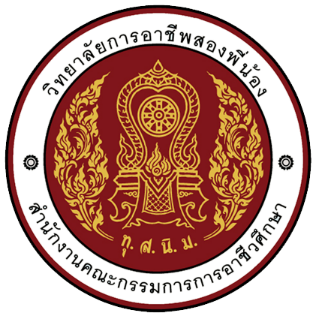 แผนการจัดการเรียนรู่เน้นสมรรถนะบูรณาการ คุณธรรม จริยธรรม ค่านิยม คุณลักษณะอันพึงประสงค์และปรัชญาเศรษฐกิจพอเพียงรหัสวิชา………………………… ชื่อวิชา ……………………………………………… ทฤษฎี …………… ปฏิบัติ…………… หน่วยกิต …………  หลักสูตรประกาศนียบัตรวิชาชีพ	                หลักสูตรประกาศนียบัตรวิชาชีพชั้นสูงประเภทวิชา ……………………………………………… สาขาวิชา ……………………………………………………………………………………สาขางาน ………………………………………………………………………………………จัดทำโดย………………………………………………………………………………………วิทยาลัยการอาชีพสองพี่น้องสำนักงานคณะกรรมการการอาชีพ   กระทรวงศึกษาธิการแผนการจัดการเรียนรู่เน้นสมรรถนะบูรณาการ คุณธรรม จริยธรรม ค่านิยม คุณลักษณะอันพึงประสงค์และปรัชญาเศรษฐกิจพอเพียงรหัสวิชา…………………………… ชื่อวิชา …………………………………………… ทฤษฎี …………… ปฏิบัติ…………… หน่วยกิต …………  หลักสูตรประกาศนียบัตรวิชาชีพ	                หลักสูตรประกาศนียบัตรวิชาชีพชั้นสูงประเภทวิชา ……………………………………………… สาขาวิชา …………………………………………………………………………………………สาขางาน ………………………………………………………………………………………ลงชื่อ ………………………………………………(…………………………………………….)ครูประจำวิชาความคิดเห็นหัวหน้าแผนกวิชา ควรอนุญาตใช้ในการสอนได้หลักสูตรรายวิชาชื่อวิชา ………………………………………………รหัสวิชา…………………………… ทฤษฎี …………… ปฏิบัติ…………… หน่วยกิต …………  หลักสูตรประกาศนียบัตรวิชาชีพ	             	   หลักสูตรประกาศนียบัตรวิชาชีพชั้นสูงประเภทวิชา ……………………………………………… สาขาวิชา ………………………………………………………………………………………สาขางาน ………………………………………………………………………………………จุดประสงค์รายวิชา………………………………………………………………………………………………………………………………………………………………………………………………………………………………………………………………………………………………………………………………………………………………………………………………………………………………………………………………………………………………………………………………………………………………………………………………………………………………………………………………………………………………………………………………………………สมรรถนะรายวิชา………………………………………………………………………………………………………………………………………………………………………………………………………………………………………………………………………………………………………………………………………………………………………………………………………………………………………………………………………………………………………………………………………………………………………………………………………………………………………………………………………………………………………………………………………………คำอธิบายรายวิชา……………………………………………………………………………………………………………………………………………………………………………………………………………………………………………………………………………………………………………………………………………………………………………………………………………………………………………………………………………………………………………………………………………………………………………………………………………………………………………………………………………………………………………………………………………………………………………………………………………………………………………………………………………………………………………………………………………………………………………………………คำนำ                 แผนการจัดการเรียนรู้ (มุ่งเน้นสมรรถนะอาชีพ) ฉบับนี้จัดทำขึ้นสำหรับวิชา…………………………………….รหัสวิชา ………………………. จำนวน ………. หน่วยกิต …………… ชั่วโมง/สัปดาห์ ตามหลักสูตรประกาศนียบัตรวิชาชีพ  (ปวช.) พุทธศักราช 2562  ประเภทวิชาอุตสาหกรรม  สาขาวิชา……………………….จัดอยู่ในหมวดวิชา สำนักงานคณะกรรมการการอาชีวศึกษา (สอศ.) กระทรวงศึกษาธิการ เป็นแผนการจัดการเรียนรู้ มุ่งเน้นสมรรถนะอาชีพเพื่อเป็นแนวทางให้ครูผู้สอน  จัดกิจกรรมการเรียนการสอนมุ่งเน้นฐานสมรรถนะ และการบูรณาการตามจุดประสงค์รายวิชา มาตรฐานรายวิชา คำอธิบายรายวิชา  เร่งพัฒนาบทบาทของผู้เรียนในการแสวงหาความรู้ เป็นผู้สอนตนเองได้ สร้างองค์ความรู้ใหม่ และบทบาของครูผู้สอนจากผู้ให้ความรู้ เป็นผู้ชี้แนะแนวทาง จัดสิ่งแวดล้อมที่เอื้อต่อการสนใจเรียน และเป็นผู้ร่วมเรียนรู้ จัดกลุ่มเรียนรู้ให้รู้จักการทำงานร่วมกัน มุ่งสร้างสรรค์คนรุ่นใหม่  สอนความสามารถที่นำไปทำงานได้ สอนความรัก ความเมตตา ความเชื่อมั่น ความซื่อสัตย์  เป้าหมายอาชีพอันนำประโยชน์และชีวิตที่มีศักดิ์ศรี  เหนื่อสิ่งอื่นใดเป็นคนดีทั้งกาย วาจา ใจ มีคุณธรรม จรรยาบรรณวิชาชีพนาย………………………………………………………							              ผู้จัดทำสารบัญคำนำ												หน้าสารบัญหน่วยการเรียนรู้หน่วยการเรียนรู้และสมรรถนะประจำหน่วยแผนการจัดการเรียนรู้ตารางวิเคราะห์จุดประสงค์การเรียนรู้ชื่อเรื่องและงานสมรรถนะของแผนการจัดการเรียนรู้แผนจัดการเรียนรู้ หน่วยที่ 1 ……………………………………………………………………………………………….แผนจัดการเรียนรู้ หน่วยที่ 2 ……………………………………………………………………………………………….แผนจัดการเรียนรู้ หน่วยที่ 3 ……………………………………………………………………………………………….แผนจัดการเรียนรู้ หน่วยที่ 4 ……………………………………………………………………………………………….แผนจัดการเรียนรู้ หน่วยที่ 5 ……………………………………………………………………………………………….แผนจัดการเรียนรู้ หน่วยที่ 6 ……………………………………………………………………………………………….แผนจัดการเรียนรู้ หน่วยที่ 7 ……………………………………………………………………………………………….แผนจัดการเรียนรู้ หน่วยที่ 8 ……………………………………………………………………………………………….แผนจัดการเรียนรู้ หน่วยที่ 9 ……………………………………………………………………………………………….แผนจัดการเรียนรู้ หน่วยที่ 10 …………………………………………………………………………………………….แผนจัดการเรียนรู้ หน่วยที่ 11 …………………………………………………………………………………….………แผนจัดการเรียนรู้ หน่วยที่ 12 …………………………………………………………………………………….………หน่วยการเรียนรู้หน่วยการเรียนรู้และสมรรถนะประจำหน่วยตารางวิเคราะห์จุดประสงค์การเรียนรู้   ชื่อวิชา ………………………………………………รหัสวิชา…………………………… ทฤษฎี …………… ปฏิบัติ…………… หน่วยกิต ………… หมายเหตุ	ระดับความรู้       1 =  ความจำ	          2 = ความเข้าใจ	    3 = การนำไปใช้         4 = สูงกว่า	ทักษะ	           1= การทำตามแบบ	2 = ถูกต้องแม่นยำ	กิจนิสัย	           1 = การประเมินคุณค่า	2 = การจัดระบบหน่วยที่ชื่อหน่วยการเรียนรู้จำนวน ชั่วโมงสัปดาห์ที่คะแนนเก็บชื่อหน่วยสมรรถนะสมรรถนะสมรรถนะชื่อหน่วยความรู้ทักษะคุณลักษณะที่พึงประสงค์หน่วยที่ 1………………………………………………………………………………………………………………………………………………………………………………………………………………………………………………………………………………………………………………………………………………………………………………………………………………………………………………………………………………………………………………………………………………………………………………………………………………………………………………………………………………………………………………………………………………………………………หน่วยที่ 2………………………………………………………………………………………………………………………………………………………………………………………………………………………………………………………………………………………………………………………………………………………………………………………………………………………………………………………………………………………………………………………………………………………………………………………………………………………………………………………………………………………………………………………………………………………………………หน่วยที่ 3………………………………………………………………………………………………………………………………………………………………………………………………………………………………………………………………………………………………………………………………………………………………………………………………………………………………………………………………………………………………………………………………………………………………………………………………………………………………………………………………………………………………………………………………………………………………………หน่วยที่ 4………………………………………………………………………………………………………………………………………………………………………………………………………………………………………………………………………………………………………………………………………………………………………………………………………………………………………………………………………………………………………………………………………………………………………………………………………………………………………………………………………………………………………………………………………………………………………หน่วยที่ 5………………………………………………………………………………………………………………………………………………………………………………………………………………………………………………………………………………………………………………………………………………………………………………………………………………………………………………………………………………………………………………………………………………………………………………………………………………………………………………………………………………………………………………………………………………………………………หน่วยที่ 6………………………………………………………………………………………………………………………………………………………………………………………………………………………………………………………………………………………………………………………………………………………………………………………………………………………………………………………………………………………………………………………………………………………………………………………………………………………………………………………………………………………………………………………………………………………………………หน่วยที่ชื่อหน่วย / หัวข้อย้อยระดับพฤติกรรมที่พึงประสงค์ระดับพฤติกรรมที่พึงประสงค์ระดับพฤติกรรมที่พึงประสงค์ระดับพฤติกรรมที่พึงประสงค์ระดับพฤติกรรมที่พึงประสงค์ระดับพฤติกรรมที่พึงประสงค์ระดับพฤติกรรมที่พึงประสงค์ระดับพฤติกรรมที่พึงประสงค์เวลา(ชม.)หน่วยที่ชื่อหน่วย / หัวข้อย้อยความรู้ความรู้ความรู้ความรู้ทักษะทักษะกิจนิสัยกิจนิสัยเวลา(ชม.)หน่วยที่ชื่อหน่วย / หัวข้อย้อย123412121.2.3.4.5.6.7.8.9.10.11.12.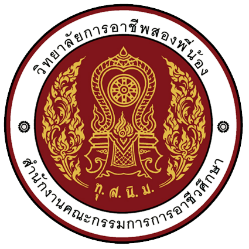 แผนการจัดการเรียนรู้มุ่งเน้นสมรรถนะหน่วยที่ …………………….ชื่อวิชา ………………………………………………รหัสวิชา……………….…………..……ชื่อหน่วย ………………………………….……………………………………….……..….สอนครั้งที่ ……….…….….ชั่วโมงรวม …………..…….จำนวนชั่วโมง .……..…….1. สาระสำคัญ…………………………………………………………………………………………………………………………………………………………………………………………………………………………………………………………………………………………………………………………………………………………………………………………………………………………………………………………………………………………………………………………………………………………………………………………………………………………………………………………………………………………………………………………………………2. สมรรถนะประจำหน่วย        2.1 …………………………………………………………………………………………………………………………………………………………………        2.2 …………………………………………………………………………………………………………………………………………………………………        2.3 …………………………………………………………………………………………………………………………………………………………………        2.4 …………………………………………………………………………………………………………………………………………………………………        2.5 ……………………………………………………………………………………………………………………………………………………………….3. จุดประสงคการเรียนรู   3.1 ดานความรู         3.1.1.................................................................................................................................................................................         3.1.2.................................................................................................................................................................................         3.1.3.................................................................................................................................................................................   3.2 ดานทักษะ         3.2.1.................................................................................................................................................................................         3.2.2.................................................................................................................................................................................         3.2.3.................................................................................................................................................................................    3.3 คุณลักษณะที่พึ่งประสงค         3.3.1.................................................................................................................................................................................         3.3.2.................................................................................................................................................................................         3.3.3.................................................................................................................................................................................1. สาระสำคัญ…………………………………………………………………………………………………………………………………………………………………………………………………………………………………………………………………………………………………………………………………………………………………………………………………………………………………………………………………………………………………………………………………………………………………………………………………………………………………………………………………………………………………………………………………………2. สมรรถนะประจำหน่วย        2.1 …………………………………………………………………………………………………………………………………………………………………        2.2 …………………………………………………………………………………………………………………………………………………………………        2.3 …………………………………………………………………………………………………………………………………………………………………        2.4 …………………………………………………………………………………………………………………………………………………………………        2.5 ……………………………………………………………………………………………………………………………………………………………….3. จุดประสงคการเรียนรู   3.1 ดานความรู         3.1.1.................................................................................................................................................................................         3.1.2.................................................................................................................................................................................         3.1.3.................................................................................................................................................................................   3.2 ดานทักษะ         3.2.1.................................................................................................................................................................................         3.2.2.................................................................................................................................................................................         3.2.3.................................................................................................................................................................................    3.3 คุณลักษณะที่พึ่งประสงค         3.3.1.................................................................................................................................................................................         3.3.2.................................................................................................................................................................................         3.3.3.................................................................................................................................................................................1. สาระสำคัญ…………………………………………………………………………………………………………………………………………………………………………………………………………………………………………………………………………………………………………………………………………………………………………………………………………………………………………………………………………………………………………………………………………………………………………………………………………………………………………………………………………………………………………………………………………2. สมรรถนะประจำหน่วย        2.1 …………………………………………………………………………………………………………………………………………………………………        2.2 …………………………………………………………………………………………………………………………………………………………………        2.3 …………………………………………………………………………………………………………………………………………………………………        2.4 …………………………………………………………………………………………………………………………………………………………………        2.5 ……………………………………………………………………………………………………………………………………………………………….3. จุดประสงคการเรียนรู   3.1 ดานความรู         3.1.1.................................................................................................................................................................................         3.1.2.................................................................................................................................................................................         3.1.3.................................................................................................................................................................................   3.2 ดานทักษะ         3.2.1.................................................................................................................................................................................         3.2.2.................................................................................................................................................................................         3.2.3.................................................................................................................................................................................    3.3 คุณลักษณะที่พึ่งประสงค         3.3.1.................................................................................................................................................................................         3.3.2.................................................................................................................................................................................         3.3.3.................................................................................................................................................................................แผนการจัดการเรียนรู้มุ่งเน้นสมรรถนะหน่วยที่ …………………….ชื่อวิชา ………………………………………………รหัสวิชา……………….…………..……ชื่อหน่วย ………………………………….……………………………………….……..….สอนครั้งที่ ……….…….….ชั่วโมงรวม …………..…….จำนวนชั่วโมง .……..….4. เนื้อหาสาระการเรียนรู้…………………………………………………………………………………………………………………………………………………………………………………………………………………………………………………………………………………………………………………………………………………………………………………………………………………………………………………………………………………………………………………………………………………………………………………………………………………………………………………………………………………………………………………………………………………………………………………………………………………………………………………………………………………………………………………………………………………………………………………………………………………………………………………………………………………………………………………………………………………………………………………………………………………………………………………………………………………………………………………………………………………………………………………………………………………………………………………………………………………………………………………………………………………………………………………………………………………………………………………………………………………………………………………………………………………………………………………………………………………………………………………………………………………………………………………………………………………………………………………………………………………………………………………………………………………………………………………………………………………………………………………………………………………………………………………………………………………………………………………………………………………………………………………………………………………………………………………………………………………………………………………………………………………………………………………………………………………………………………………………………………………………………………………………………………………………………………………………………………………………………………………………………………………………………………………………………………………………………………………………………………………………………………………………………………………………………………………………………………………………………………………………………………………………………………………………………………………………………………………………………………………………………………………………………………………………………………………………………………………………………………………………………………………………………………………………………………………………………………………………………………………………………………………………………………………………………………………………………………………………………………………………………………………………………………………………………………………………………………………………………………………………………………………………………………………………………………………………………………………………………………………………………………………………………………………………………………………………………………………………………………………………………………………………………………………………………………………………………………………………………………………………………………………………………………………………………………………………………………………………………………………………………………………………………………………………………………………………………………………………………………………………………………………………………………………………………………………………………………………………………………………………………………………………………………………………………………………………………………………………………………………………………………………………………………………………………………………………………………………………………………………………………………………………………………………………………………………………………………………………………………………………………………………………………………………………………………………………………………………………………………………………………………………………………………………………………………………………………………………………………………………………………………………………………………………………………………………………………………………………………………………………………………………………………………………………………………………………………………………………………………………………………………………………………………………………………………………………………………………………4. เนื้อหาสาระการเรียนรู้…………………………………………………………………………………………………………………………………………………………………………………………………………………………………………………………………………………………………………………………………………………………………………………………………………………………………………………………………………………………………………………………………………………………………………………………………………………………………………………………………………………………………………………………………………………………………………………………………………………………………………………………………………………………………………………………………………………………………………………………………………………………………………………………………………………………………………………………………………………………………………………………………………………………………………………………………………………………………………………………………………………………………………………………………………………………………………………………………………………………………………………………………………………………………………………………………………………………………………………………………………………………………………………………………………………………………………………………………………………………………………………………………………………………………………………………………………………………………………………………………………………………………………………………………………………………………………………………………………………………………………………………………………………………………………………………………………………………………………………………………………………………………………………………………………………………………………………………………………………………………………………………………………………………………………………………………………………………………………………………………………………………………………………………………………………………………………………………………………………………………………………………………………………………………………………………………………………………………………………………………………………………………………………………………………………………………………………………………………………………………………………………………………………………………………………………………………………………………………………………………………………………………………………………………………………………………………………………………………………………………………………………………………………………………………………………………………………………………………………………………………………………………………………………………………………………………………………………………………………………………………………………………………………………………………………………………………………………………………………………………………………………………………………………………………………………………………………………………………………………………………………………………………………………………………………………………………………………………………………………………………………………………………………………………………………………………………………………………………………………………………………………………………………………………………………………………………………………………………………………………………………………………………………………………………………………………………………………………………………………………………………………………………………………………………………………………………………………………………………………………………………………………………………………………………………………………………………………………………………………………………………………………………………………………………………………………………………………………………………………………………………………………………………………………………………………………………………………………………………………………………………………………………………………………………………………………………………………………………………………………………………………………………………………………………………………………………………………………………………………………………………………………………………………………………………………………………………………………………………………………………………………………………………………………………………………………………………………………………………………………………………………………………………………………………………………………………………………………………………………4. เนื้อหาสาระการเรียนรู้…………………………………………………………………………………………………………………………………………………………………………………………………………………………………………………………………………………………………………………………………………………………………………………………………………………………………………………………………………………………………………………………………………………………………………………………………………………………………………………………………………………………………………………………………………………………………………………………………………………………………………………………………………………………………………………………………………………………………………………………………………………………………………………………………………………………………………………………………………………………………………………………………………………………………………………………………………………………………………………………………………………………………………………………………………………………………………………………………………………………………………………………………………………………………………………………………………………………………………………………………………………………………………………………………………………………………………………………………………………………………………………………………………………………………………………………………………………………………………………………………………………………………………………………………………………………………………………………………………………………………………………………………………………………………………………………………………………………………………………………………………………………………………………………………………………………………………………………………………………………………………………………………………………………………………………………………………………………………………………………………………………………………………………………………………………………………………………………………………………………………………………………………………………………………………………………………………………………………………………………………………………………………………………………………………………………………………………………………………………………………………………………………………………………………………………………………………………………………………………………………………………………………………………………………………………………………………………………………………………………………………………………………………………………………………………………………………………………………………………………………………………………………………………………………………………………………………………………………………………………………………………………………………………………………………………………………………………………………………………………………………………………………………………………………………………………………………………………………………………………………………………………………………………………………………………………………………………………………………………………………………………………………………………………………………………………………………………………………………………………………………………………………………………………………………………………………………………………………………………………………………………………………………………………………………………………………………………………………………………………………………………………………………………………………………………………………………………………………………………………………………………………………………………………………………………………………………………………………………………………………………………………………………………………………………………………………………………………………………………………………………………………………………………………………………………………………………………………………………………………………………………………………………………………………………………………………………………………………………………………………………………………………………………………………………………………………………………………………………………………………………………………………………………………………………………………………………………………………………………………………………………………………………………………………………………………………………………………………………………………………………………………………………………………………………………………………………………………………………………………แผนการจัดการเรียนรู้มุ่งเน้นสมรรถนะหน่วยที่ …………………….ชื่อวิชา ………………………………………………รหัสวิชา……………….…………..……ชื่อหน่วย ………………………………….……………………………………….……..….สอนครั้งที่ ……….…….….ชั่วโมงรวม …………..…….จำนวนชั่วโมง .……..….5.1 การนำเข้าสู่บทเรียน……………………………………………………………………………………………………………………………………………………………………………………………………………………………………………………………………………………………………………………………………………………………………………………………………………………………………………………………………………………………………………………………………………………………………………………………………………………………………………………………………………………………………………………………………………………………………………………………………………………………………………………………………………………………………………………………………………………………………………………………………………………………………………………………………………………………………………………………………………………………………………………………………………………………………………………………………………………………………………………………………………………………………………………………………………………………………………………………………………………5.2 การเรียนรู้……………………………………………………………………………………………………………………………………………………………………………………………………………………………………………………………………………………………………………………………………………………………………………………………………………………………………………………………………………………………………………………………………………………………………………………………………………………………………………………………………………………………………………………………………………………………………………………………………………………………………………………………………………………………………………………………………………………………………………………………………………………………………………………………………………………………………………………………………………………………………………………………………………………………………………………………………………………………………………………………………………………………………………………………………………………………………………………………………………………5.3 การสรุป……………………………………………………………………………………………………………………………………………………………………………………………………………………………………………………………………………………………………………………………………………………………………………………………………………………………………………………………………………………………………………………………………………………………………………………………………………………………………………………………………………………………………………………………………………………………………………………………………………………………………………………………………………………………………………………………………………………………………………………………………………………………………………………………………………………………………………………………………………………………………………………………………………………………………………………………………………………………………………………………………………………………………………………………………………………………………………………………………………………5.4 การวัดและประเมินผล…………………………………………………………………………………………………………………………………………………………………………………………………………………………………………………………………………………………………………………………………………………………………………………………………………………………………………………………………………………………………………………………………………………………………………………………………………………………………………………………………………………………………………………………………………………………………………………………………………………………………………………………………………………………………………………………………………………………………………………………………………………………………………………………………………………………………………………………………………………………………………………………………………………………………………………………………………………………………5.1 การนำเข้าสู่บทเรียน……………………………………………………………………………………………………………………………………………………………………………………………………………………………………………………………………………………………………………………………………………………………………………………………………………………………………………………………………………………………………………………………………………………………………………………………………………………………………………………………………………………………………………………………………………………………………………………………………………………………………………………………………………………………………………………………………………………………………………………………………………………………………………………………………………………………………………………………………………………………………………………………………………………………………………………………………………………………………………………………………………………………………………………………………………………………………………………………………………………5.2 การเรียนรู้……………………………………………………………………………………………………………………………………………………………………………………………………………………………………………………………………………………………………………………………………………………………………………………………………………………………………………………………………………………………………………………………………………………………………………………………………………………………………………………………………………………………………………………………………………………………………………………………………………………………………………………………………………………………………………………………………………………………………………………………………………………………………………………………………………………………………………………………………………………………………………………………………………………………………………………………………………………………………………………………………………………………………………………………………………………………………………………………………………………5.3 การสรุป……………………………………………………………………………………………………………………………………………………………………………………………………………………………………………………………………………………………………………………………………………………………………………………………………………………………………………………………………………………………………………………………………………………………………………………………………………………………………………………………………………………………………………………………………………………………………………………………………………………………………………………………………………………………………………………………………………………………………………………………………………………………………………………………………………………………………………………………………………………………………………………………………………………………………………………………………………………………………………………………………………………………………………………………………………………………………………………………………………………5.4 การวัดและประเมินผล…………………………………………………………………………………………………………………………………………………………………………………………………………………………………………………………………………………………………………………………………………………………………………………………………………………………………………………………………………………………………………………………………………………………………………………………………………………………………………………………………………………………………………………………………………………………………………………………………………………………………………………………………………………………………………………………………………………………………………………………………………………………………………………………………………………………………………………………………………………………………………………………………………………………………………………………………………………………………5.1 การนำเข้าสู่บทเรียน……………………………………………………………………………………………………………………………………………………………………………………………………………………………………………………………………………………………………………………………………………………………………………………………………………………………………………………………………………………………………………………………………………………………………………………………………………………………………………………………………………………………………………………………………………………………………………………………………………………………………………………………………………………………………………………………………………………………………………………………………………………………………………………………………………………………………………………………………………………………………………………………………………………………………………………………………………………………………………………………………………………………………………………………………………………………………………………………………………………5.2 การเรียนรู้……………………………………………………………………………………………………………………………………………………………………………………………………………………………………………………………………………………………………………………………………………………………………………………………………………………………………………………………………………………………………………………………………………………………………………………………………………………………………………………………………………………………………………………………………………………………………………………………………………………………………………………………………………………………………………………………………………………………………………………………………………………………………………………………………………………………………………………………………………………………………………………………………………………………………………………………………………………………………………………………………………………………………………………………………………………………………………………………………………………5.3 การสรุป……………………………………………………………………………………………………………………………………………………………………………………………………………………………………………………………………………………………………………………………………………………………………………………………………………………………………………………………………………………………………………………………………………………………………………………………………………………………………………………………………………………………………………………………………………………………………………………………………………………………………………………………………………………………………………………………………………………………………………………………………………………………………………………………………………………………………………………………………………………………………………………………………………………………………………………………………………………………………………………………………………………………………………………………………………………………………………………………………………………5.4 การวัดและประเมินผล…………………………………………………………………………………………………………………………………………………………………………………………………………………………………………………………………………………………………………………………………………………………………………………………………………………………………………………………………………………………………………………………………………………………………………………………………………………………………………………………………………………………………………………………………………………………………………………………………………………………………………………………………………………………………………………………………………………………………………………………………………………………………………………………………………………………………………………………………………………………………………………………………………………………………………………………………………………………………แผนการจัดการเรียนรู้มุ่งเน้นสมรรถนะหน่วยที่ …………………….ชื่อวิชา ………………………………………………รหัสวิชา……………….…………..……ชื่อหน่วย ………………………………….……………………………………….……..….สอนครั้งที่ ……….…….….ชั่วโมงรวม …………..…….จำนวนชั่วโมง .……..….6 สื่อการเรียนรู้ / แหล่งการเรียนรู้6.1 สื่อสิ่งพิมพ์…………………………………………………………………………………………………………………………………………………………………………………………………………………………………………………………………………………………………………………………………………………………………………………………………………………………………………………………………………………………………………………………………………………………………………………………………………………………………………………………………………………………………………………………………………6.2 สื่อโสตทัศน์ (ถ้ามี)……………………………………………………………………………………………………………………………………………………………………………………………………………………………………………………………………………………………………………………………………………………………………………………………………………………………………………………………………………………………………………………………………………………………………………………………………………………………………………………………………………………………………………………………………………………………………………………………………………………………………………………………………………………………………………………………6.3 สื่อจำลองหรือของจริง (ถ้ามี)……………………………………………………………………………………………………………………………………………………………………………………………………………………………………………………………………………………………………………………………………………………………………………………………………………………………………………………………………………………………………………………………………………………………………………………………………………………………………………………………………………………………………………………………………………………………………………………………………………………………………………………………………………………………………………………………6.4 อื่นๆ (ถ้ามี)………………………………………………………………………………………………………………………………………………………………………………………………………………………………………………………………………………………………………………………………………………………………………………………………………………………………………………………………………………………………………………………………………………………………………………………………………………………………………………………………………………………………………………………………………………………………………………………………………………………………………………………………………………………………………………………………………………………………………………………………………………………………………………………………………………………………………………7. เอกสารประกอบการเรียนรู้ (ใบความรู้  ใบงาน ใบมอบหมายงาน)………………………………………………………………………………………………………………………………………………………………………………………………………………………………………………………………………………………………………………………………………………………………………………………………………………………………………………………………………………………………………………………………………………………………………………………………………………………………………………………………………………………………………………………………………………………………………………………………………………………………………………………………………………………………………………………………………………………………………………………………………………………………………………………………………………………………………………8. การบูรณาการ/ความสัมพันธกับวิชาอื่น…………………………………………………………………………………………………………………………………………………………………………………………………………………………………………………………………………………………………………………………………………………………………………………………………………………………………………………………………………………………………………………………………………6 สื่อการเรียนรู้ / แหล่งการเรียนรู้6.1 สื่อสิ่งพิมพ์…………………………………………………………………………………………………………………………………………………………………………………………………………………………………………………………………………………………………………………………………………………………………………………………………………………………………………………………………………………………………………………………………………………………………………………………………………………………………………………………………………………………………………………………………………6.2 สื่อโสตทัศน์ (ถ้ามี)……………………………………………………………………………………………………………………………………………………………………………………………………………………………………………………………………………………………………………………………………………………………………………………………………………………………………………………………………………………………………………………………………………………………………………………………………………………………………………………………………………………………………………………………………………………………………………………………………………………………………………………………………………………………………………………………6.3 สื่อจำลองหรือของจริง (ถ้ามี)……………………………………………………………………………………………………………………………………………………………………………………………………………………………………………………………………………………………………………………………………………………………………………………………………………………………………………………………………………………………………………………………………………………………………………………………………………………………………………………………………………………………………………………………………………………………………………………………………………………………………………………………………………………………………………………………6.4 อื่นๆ (ถ้ามี)………………………………………………………………………………………………………………………………………………………………………………………………………………………………………………………………………………………………………………………………………………………………………………………………………………………………………………………………………………………………………………………………………………………………………………………………………………………………………………………………………………………………………………………………………………………………………………………………………………………………………………………………………………………………………………………………………………………………………………………………………………………………………………………………………………………………………………7. เอกสารประกอบการเรียนรู้ (ใบความรู้  ใบงาน ใบมอบหมายงาน)………………………………………………………………………………………………………………………………………………………………………………………………………………………………………………………………………………………………………………………………………………………………………………………………………………………………………………………………………………………………………………………………………………………………………………………………………………………………………………………………………………………………………………………………………………………………………………………………………………………………………………………………………………………………………………………………………………………………………………………………………………………………………………………………………………………………………………8. การบูรณาการ/ความสัมพันธกับวิชาอื่น…………………………………………………………………………………………………………………………………………………………………………………………………………………………………………………………………………………………………………………………………………………………………………………………………………………………………………………………………………………………………………………………………………6 สื่อการเรียนรู้ / แหล่งการเรียนรู้6.1 สื่อสิ่งพิมพ์…………………………………………………………………………………………………………………………………………………………………………………………………………………………………………………………………………………………………………………………………………………………………………………………………………………………………………………………………………………………………………………………………………………………………………………………………………………………………………………………………………………………………………………………………………6.2 สื่อโสตทัศน์ (ถ้ามี)……………………………………………………………………………………………………………………………………………………………………………………………………………………………………………………………………………………………………………………………………………………………………………………………………………………………………………………………………………………………………………………………………………………………………………………………………………………………………………………………………………………………………………………………………………………………………………………………………………………………………………………………………………………………………………………………6.3 สื่อจำลองหรือของจริง (ถ้ามี)……………………………………………………………………………………………………………………………………………………………………………………………………………………………………………………………………………………………………………………………………………………………………………………………………………………………………………………………………………………………………………………………………………………………………………………………………………………………………………………………………………………………………………………………………………………………………………………………………………………………………………………………………………………………………………………………6.4 อื่นๆ (ถ้ามี)………………………………………………………………………………………………………………………………………………………………………………………………………………………………………………………………………………………………………………………………………………………………………………………………………………………………………………………………………………………………………………………………………………………………………………………………………………………………………………………………………………………………………………………………………………………………………………………………………………………………………………………………………………………………………………………………………………………………………………………………………………………………………………………………………………………………………………7. เอกสารประกอบการเรียนรู้ (ใบความรู้  ใบงาน ใบมอบหมายงาน)………………………………………………………………………………………………………………………………………………………………………………………………………………………………………………………………………………………………………………………………………………………………………………………………………………………………………………………………………………………………………………………………………………………………………………………………………………………………………………………………………………………………………………………………………………………………………………………………………………………………………………………………………………………………………………………………………………………………………………………………………………………………………………………………………………………………………………8. การบูรณาการ/ความสัมพันธกับวิชาอื่น…………………………………………………………………………………………………………………………………………………………………………………………………………………………………………………………………………………………………………………………………………………………………………………………………………………………………………………………………………………………………………………………………………แผนการจัดการเรียนรู้มุ่งเน้นสมรรถนะหน่วยที่ …………………….ชื่อวิชา ………………………………………………รหัสวิชา……………….…………..……ชื่อหน่วย ………………………………….……………………………………….……..….สอนครั้งที่ ……….…….….ชั่วโมงรวม …………..…….จำนวนชั่วโมง .……..….9. การวัดและประเมินผล9.1 ก่อนเรียน……………………………………………………………………………………………………………………………………………………………………………………………………………………………………………………………………………………………………………………………………………………………………………………………………………………………………………………………………………………………………………………………………………………………………………………………………………………………………………………………………………………………………………………………………………………………………………………………………………………………………………………………………………………………………………………………………………………………………………………………………………………………………………………………………………………………………………………………………………………………………………………………………………………………………………………………………………………………………………………………………………………………………………………………………………………………………………………………………………………9.1 ก่อนเรียน……………………………………………………………………………………………………………………………………………………………………………………………………………………………………………………………………………………………………………………………………………………………………………………………………………………………………………………………………………………………………………………………………………………………………………………………………………………………………………………………………………………………………………………………………………………………………………………………………………………………………………………………………………………………………………………………………………………………………………………………………………………………………………………………………………………………………………………………………………………………………………………………………………………………………………………………………………………………………………………………………………………………………………………………………………………………………………………………………………………9.2 ขณะเรียน……………………………………………………………………………………………………………………………………………………………………………………………………………………………………………………………………………………………………………………………………………………………………………………………………………………………………………………………………………………………………………………………………………………………………………………………………………………………………………………………………………………………………………………………………………………………………………………………………………………………………………………………………………………………………………………………………………………………………………………………………………………………………………………………………………………………………………………………………………………………………………………………………………………………………………………………………………………………………………………………………………………………………………………………………………………………………………………………………………………9.3 หลังเรียน…………………………………………………………………………………………………………………………………………………………………………………………………………………………………………………………………………………………………………………………………………………………………………………………………………………………………………………………………………………………………………………………………………………………………………………………………………………………………………………………………………………………………………………………………………………………………………………………………………………………………………………………………………………………………………………………………………………………………………………………………………………………………………………………………………………………………………………………………………………………………………………………………………………………………………………………………………………………………9. การวัดและประเมินผล9.1 ก่อนเรียน……………………………………………………………………………………………………………………………………………………………………………………………………………………………………………………………………………………………………………………………………………………………………………………………………………………………………………………………………………………………………………………………………………………………………………………………………………………………………………………………………………………………………………………………………………………………………………………………………………………………………………………………………………………………………………………………………………………………………………………………………………………………………………………………………………………………………………………………………………………………………………………………………………………………………………………………………………………………………………………………………………………………………………………………………………………………………………………………………………………9.1 ก่อนเรียน……………………………………………………………………………………………………………………………………………………………………………………………………………………………………………………………………………………………………………………………………………………………………………………………………………………………………………………………………………………………………………………………………………………………………………………………………………………………………………………………………………………………………………………………………………………………………………………………………………………………………………………………………………………………………………………………………………………………………………………………………………………………………………………………………………………………………………………………………………………………………………………………………………………………………………………………………………………………………………………………………………………………………………………………………………………………………………………………………………………9.2 ขณะเรียน……………………………………………………………………………………………………………………………………………………………………………………………………………………………………………………………………………………………………………………………………………………………………………………………………………………………………………………………………………………………………………………………………………………………………………………………………………………………………………………………………………………………………………………………………………………………………………………………………………………………………………………………………………………………………………………………………………………………………………………………………………………………………………………………………………………………………………………………………………………………………………………………………………………………………………………………………………………………………………………………………………………………………………………………………………………………………………………………………………………9.3 หลังเรียน…………………………………………………………………………………………………………………………………………………………………………………………………………………………………………………………………………………………………………………………………………………………………………………………………………………………………………………………………………………………………………………………………………………………………………………………………………………………………………………………………………………………………………………………………………………………………………………………………………………………………………………………………………………………………………………………………………………………………………………………………………………………………………………………………………………………………………………………………………………………………………………………………………………………………………………………………………………………………9. การวัดและประเมินผล9.1 ก่อนเรียน……………………………………………………………………………………………………………………………………………………………………………………………………………………………………………………………………………………………………………………………………………………………………………………………………………………………………………………………………………………………………………………………………………………………………………………………………………………………………………………………………………………………………………………………………………………………………………………………………………………………………………………………………………………………………………………………………………………………………………………………………………………………………………………………………………………………………………………………………………………………………………………………………………………………………………………………………………………………………………………………………………………………………………………………………………………………………………………………………………………9.1 ก่อนเรียน……………………………………………………………………………………………………………………………………………………………………………………………………………………………………………………………………………………………………………………………………………………………………………………………………………………………………………………………………………………………………………………………………………………………………………………………………………………………………………………………………………………………………………………………………………………………………………………………………………………………………………………………………………………………………………………………………………………………………………………………………………………………………………………………………………………………………………………………………………………………………………………………………………………………………………………………………………………………………………………………………………………………………………………………………………………………………………………………………………………9.2 ขณะเรียน……………………………………………………………………………………………………………………………………………………………………………………………………………………………………………………………………………………………………………………………………………………………………………………………………………………………………………………………………………………………………………………………………………………………………………………………………………………………………………………………………………………………………………………………………………………………………………………………………………………………………………………………………………………………………………………………………………………………………………………………………………………………………………………………………………………………………………………………………………………………………………………………………………………………………………………………………………………………………………………………………………………………………………………………………………………………………………………………………………………9.3 หลังเรียน…………………………………………………………………………………………………………………………………………………………………………………………………………………………………………………………………………………………………………………………………………………………………………………………………………………………………………………………………………………………………………………………………………………………………………………………………………………………………………………………………………………………………………………………………………………………………………………………………………………………………………………………………………………………………………………………………………………………………………………………………………………………………………………………………………………………………………………………………………………………………………………………………………………………………………………………………………………………………แผนการจัดการเรียนรู้มุ่งเน้นสมรรถนะหน่วยที่ …………………….ชื่อวิชา ………………………………………………รหัสวิชา……………….…………..……ชื่อหน่วย ………………………………….……………………………………….……..….สอนครั้งที่ ……….…….….ชั่วโมงรวม …………..…….จำนวนชั่วโมง .……..….6 สื่อการเรียนรู้ / แหล่งการเรียนรู้6.1 สื่อสิ่งพิมพ์…………………………………………………………………………………………………………………………………………………………………………………………………………………………………………………………………………………………………………………………………………………………………………………………………………………………………………………………………………………………………………………………………………………………………………………………………………………………………………………………………………………………………………………………………………6.2 สื่อโสตทัศน์ (ถ้ามี)……………………………………………………………………………………………………………………………………………………………………………………………………………………………………………………………………………………………………………………………………………………………………………………………………………………………………………………………………………………………………………………………………………………………………………………………………………………………………………………………………………………………………………………………………………………………………………………………………………………………………………………………………………………………………………………………6.3 สื่อจำลองหรือของจริง (ถ้ามี)……………………………………………………………………………………………………………………………………………………………………………………………………………………………………………………………………………………………………………………………………………………………………………………………………………………………………………………………………………………………………………………………………………………………………………………………………………………………………………………………………………………………………………………………………………………………………………………………………………………………………………………………………………………………………………………………6.4 อื่นๆ (ถ้ามี)………………………………………………………………………………………………………………………………………………………………………………………………………………………………………………………………………………………………………………………………………………………………………………………………………………………………………………………………………………………………………………………………………………………………………………………………………………………………………………………………………………………………………………………………………………………………………………………………………………………………………………………………………………………………………………………………………………………………………………………………………………………………………………………………………………………………………………7. เอกสารประกอบการเรียนรู้ (ใบความรู้  ใบงาน ใบมอบหมายงาน)………………………………………………………………………………………………………………………………………………………………………………………………………………………………………………………………………………………………………………………………………………………………………………………………………………………………………………………………………………………………………………………………………………………………………………………………………………………………………………………………………………………………………………………………………………………………………………………………………………………………………………………………………………………………………………………………………………………………………………………………………………………………………………………………………………………………………………8. การบูรณาการ/ความสัมพันธกับวิชาอื่น…………………………………………………………………………………………………………………………………………………………………………………………………………………………………………………………………………………………………………………………………………………………………………………………………………………………………………………………………………………………………………………………………………6 สื่อการเรียนรู้ / แหล่งการเรียนรู้6.1 สื่อสิ่งพิมพ์…………………………………………………………………………………………………………………………………………………………………………………………………………………………………………………………………………………………………………………………………………………………………………………………………………………………………………………………………………………………………………………………………………………………………………………………………………………………………………………………………………………………………………………………………………6.2 สื่อโสตทัศน์ (ถ้ามี)……………………………………………………………………………………………………………………………………………………………………………………………………………………………………………………………………………………………………………………………………………………………………………………………………………………………………………………………………………………………………………………………………………………………………………………………………………………………………………………………………………………………………………………………………………………………………………………………………………………………………………………………………………………………………………………………6.3 สื่อจำลองหรือของจริง (ถ้ามี)……………………………………………………………………………………………………………………………………………………………………………………………………………………………………………………………………………………………………………………………………………………………………………………………………………………………………………………………………………………………………………………………………………………………………………………………………………………………………………………………………………………………………………………………………………………………………………………………………………………………………………………………………………………………………………………………6.4 อื่นๆ (ถ้ามี)………………………………………………………………………………………………………………………………………………………………………………………………………………………………………………………………………………………………………………………………………………………………………………………………………………………………………………………………………………………………………………………………………………………………………………………………………………………………………………………………………………………………………………………………………………………………………………………………………………………………………………………………………………………………………………………………………………………………………………………………………………………………………………………………………………………………………………7. เอกสารประกอบการเรียนรู้ (ใบความรู้  ใบงาน ใบมอบหมายงาน)………………………………………………………………………………………………………………………………………………………………………………………………………………………………………………………………………………………………………………………………………………………………………………………………………………………………………………………………………………………………………………………………………………………………………………………………………………………………………………………………………………………………………………………………………………………………………………………………………………………………………………………………………………………………………………………………………………………………………………………………………………………………………………………………………………………………………………8. การบูรณาการ/ความสัมพันธกับวิชาอื่น…………………………………………………………………………………………………………………………………………………………………………………………………………………………………………………………………………………………………………………………………………………………………………………………………………………………………………………………………………………………………………………………………………6 สื่อการเรียนรู้ / แหล่งการเรียนรู้6.1 สื่อสิ่งพิมพ์…………………………………………………………………………………………………………………………………………………………………………………………………………………………………………………………………………………………………………………………………………………………………………………………………………………………………………………………………………………………………………………………………………………………………………………………………………………………………………………………………………………………………………………………………………6.2 สื่อโสตทัศน์ (ถ้ามี)……………………………………………………………………………………………………………………………………………………………………………………………………………………………………………………………………………………………………………………………………………………………………………………………………………………………………………………………………………………………………………………………………………………………………………………………………………………………………………………………………………………………………………………………………………………………………………………………………………………………………………………………………………………………………………………………6.3 สื่อจำลองหรือของจริง (ถ้ามี)……………………………………………………………………………………………………………………………………………………………………………………………………………………………………………………………………………………………………………………………………………………………………………………………………………………………………………………………………………………………………………………………………………………………………………………………………………………………………………………………………………………………………………………………………………………………………………………………………………………………………………………………………………………………………………………………6.4 อื่นๆ (ถ้ามี)………………………………………………………………………………………………………………………………………………………………………………………………………………………………………………………………………………………………………………………………………………………………………………………………………………………………………………………………………………………………………………………………………………………………………………………………………………………………………………………………………………………………………………………………………………………………………………………………………………………………………………………………………………………………………………………………………………………………………………………………………………………………………………………………………………………………………………7. เอกสารประกอบการเรียนรู้ (ใบความรู้  ใบงาน ใบมอบหมายงาน)………………………………………………………………………………………………………………………………………………………………………………………………………………………………………………………………………………………………………………………………………………………………………………………………………………………………………………………………………………………………………………………………………………………………………………………………………………………………………………………………………………………………………………………………………………………………………………………………………………………………………………………………………………………………………………………………………………………………………………………………………………………………………………………………………………………………………………8. การบูรณาการ/ความสัมพันธกับวิชาอื่น…………………………………………………………………………………………………………………………………………………………………………………………………………………………………………………………………………………………………………………………………………………………………………………………………………………………………………………………………………………………………………………………………………แผนการจัดการเรียนรู้มุ่งเน้นสมรรถนะหน่วยที่ …………………….ชื่อวิชา ………………………………………………รหัสวิชา……………….…………..……ชื่อหน่วย ………………………………….……………………………………….……..….สอนครั้งที่ ……….…….….ชั่วโมงรวม …………..…….จำนวนชั่วโมง .……..….9. การวัดและประเมินผล9.1 ก่อนเรียน…………………………………………………………………………………………………………………………………………………………………………………………………………………………………………………………………………………………………………………………………………………………………………………………………………………………………………………………………………………………………………………………………………………………………………………………………………………………………………………………………………………………………………………………………………………………………………………………………………………………………………………………………………………………………………………………………………………………………………………………………………………………………………………………………………………………………………………………………………………………………………………………………………………………………………………………………………………………………………………………………………………………………………………………………………………………………………………………………………………………………………………………………………………………………………………………………………………………………………………………………………………………………………………………………………………………………………………………………………………………………………………………9.2 ขณะเรียน…………………………………………………………………………………………………………………………………………………………………………………………………………………………………………………………………………………………………………………………………………………………………………………………………………………………………………………………………………………………………………………………………………………………………………………………………………………………………………………………………………………………………………………………………………………………………………………………………………………………………………………………………………………………………………………………………………………………………………………………………………………………………………………………………………………………………………………………………………………………………………………………………………………………………………………………………………………………………………………………………………………………………………………………………………………………………………………………………………………………………………………………………………………………………………………………………………………………………………………………………………………………………………………………………………………………………………………………………………………………………………………………9.3 หลังเรียน………………………………………………………………………………………………………………………………………………………………………………………………………………………………………………………………………………………………………………………………………………………………………………………………………………………………………………………………………………………………………………………………………………………………………………………………………………………………………………………………………………………………………………………………………………………………………………………………………………………………………………………………………………………………………………………………………………………………………………………………………………………………………………………………………………………………………………………………………………………………………………………………………………………………………………………………………………………………………………………………………………………………………………………………………………………………………………………………………………………………………………………………………………………………………………………………………………………………………………………………………9. การวัดและประเมินผล9.1 ก่อนเรียน…………………………………………………………………………………………………………………………………………………………………………………………………………………………………………………………………………………………………………………………………………………………………………………………………………………………………………………………………………………………………………………………………………………………………………………………………………………………………………………………………………………………………………………………………………………………………………………………………………………………………………………………………………………………………………………………………………………………………………………………………………………………………………………………………………………………………………………………………………………………………………………………………………………………………………………………………………………………………………………………………………………………………………………………………………………………………………………………………………………………………………………………………………………………………………………………………………………………………………………………………………………………………………………………………………………………………………………………………………………………………………………………9.2 ขณะเรียน…………………………………………………………………………………………………………………………………………………………………………………………………………………………………………………………………………………………………………………………………………………………………………………………………………………………………………………………………………………………………………………………………………………………………………………………………………………………………………………………………………………………………………………………………………………………………………………………………………………………………………………………………………………………………………………………………………………………………………………………………………………………………………………………………………………………………………………………………………………………………………………………………………………………………………………………………………………………………………………………………………………………………………………………………………………………………………………………………………………………………………………………………………………………………………………………………………………………………………………………………………………………………………………………………………………………………………………………………………………………………………………………9.3 หลังเรียน………………………………………………………………………………………………………………………………………………………………………………………………………………………………………………………………………………………………………………………………………………………………………………………………………………………………………………………………………………………………………………………………………………………………………………………………………………………………………………………………………………………………………………………………………………………………………………………………………………………………………………………………………………………………………………………………………………………………………………………………………………………………………………………………………………………………………………………………………………………………………………………………………………………………………………………………………………………………………………………………………………………………………………………………………………………………………………………………………………………………………………………………………………………………………………………………………………………………………………………………………9. การวัดและประเมินผล9.1 ก่อนเรียน…………………………………………………………………………………………………………………………………………………………………………………………………………………………………………………………………………………………………………………………………………………………………………………………………………………………………………………………………………………………………………………………………………………………………………………………………………………………………………………………………………………………………………………………………………………………………………………………………………………………………………………………………………………………………………………………………………………………………………………………………………………………………………………………………………………………………………………………………………………………………………………………………………………………………………………………………………………………………………………………………………………………………………………………………………………………………………………………………………………………………………………………………………………………………………………………………………………………………………………………………………………………………………………………………………………………………………………………………………………………………………………………9.2 ขณะเรียน…………………………………………………………………………………………………………………………………………………………………………………………………………………………………………………………………………………………………………………………………………………………………………………………………………………………………………………………………………………………………………………………………………………………………………………………………………………………………………………………………………………………………………………………………………………………………………………………………………………………………………………………………………………………………………………………………………………………………………………………………………………………………………………………………………………………………………………………………………………………………………………………………………………………………………………………………………………………………………………………………………………………………………………………………………………………………………………………………………………………………………………………………………………………………………………………………………………………………………………………………………………………………………………………………………………………………………………………………………………………………………………………9.3 หลังเรียน………………………………………………………………………………………………………………………………………………………………………………………………………………………………………………………………………………………………………………………………………………………………………………………………………………………………………………………………………………………………………………………………………………………………………………………………………………………………………………………………………………………………………………………………………………………………………………………………………………………………………………………………………………………………………………………………………………………………………………………………………………………………………………………………………………………………………………………………………………………………………………………………………………………………………………………………………………………………………………………………………………………………………………………………………………………………………………………………………………………………………………………………………………………………………………………………………………………………………………………………………บันทึกหลังการสอนหน่วยที่ …………………….ชื่อวิชา ………………………………………………รหัสวิชา……………….…………..……ชื่อหน่วย ………………………………….……………………………………….……..….สอนครั้งที่ ……….…….….ชั่วโมงรวม …………..…….จำนวนชั่วโมง .……..…….10. บันทึกหลังการสอน10.1  ผลจาการใช้แผนจัดการเรียนรู้………………………………………………………………………………………………………………………………………………………………………………………………………………………………………………………………………………………………………………………………………………………………………………………………………………………………………………………………………………………………………………………………………………………………………………………………………………………………………………………………………………………………………………………………………………………………………………………………………………………………………………………………………………………………………………………………………………………………………………………………………………………………………………………………………………………………………………………………………………………………………………………………………………………………………………………………………………………………………………………………………………………………………………………………………………………………………………………………………………………………………………………………………………………………………………………………………………………………………………………………………10.2 ผลการเรียนรูของนักเรียน นักศึกษา…………………………………………………………………………………………………………………………………………………………………………………………………………………………………………………………………………………………………………………………………………………………………………………………………………………………………………………………………………………………………………………………………………………………………………………………………………………………………………………………………………………………………………………………………………………………………………………………………………………………………………………………………………………………………………………………………………………………………………………………………………………………………………………………………………………………………………………………………………………………………………………………………………………………………………………………………………………………………………………………………………………………………………………………………………………………………………………………………………………………………………………………………………………………………………………………………………………………………………………………………………………………………………………………………………………………………………………………………………………………………………………………10.3 ผลการเรียนรูของครู………………………………………………………………………………………………………………………………………………………………………………………………………………………………………………………………………………………………………………………………………………………………………………………………………………………………………………………………………………………………………………………………………………………………………………………………………………………………………………………………………………………………………………………………………………………………………………………………………………………………………………………………………………………………………………………………………………………………………………………………………………………………………………………………………………………………………………………………………………………………………………………………………………………………………………………………………………………………………………………………………………………………………………………………………………………………………………………………………………………………………………………………………………………………………………………………………………………………………………………………………10. บันทึกหลังการสอน10.1  ผลจาการใช้แผนจัดการเรียนรู้………………………………………………………………………………………………………………………………………………………………………………………………………………………………………………………………………………………………………………………………………………………………………………………………………………………………………………………………………………………………………………………………………………………………………………………………………………………………………………………………………………………………………………………………………………………………………………………………………………………………………………………………………………………………………………………………………………………………………………………………………………………………………………………………………………………………………………………………………………………………………………………………………………………………………………………………………………………………………………………………………………………………………………………………………………………………………………………………………………………………………………………………………………………………………………………………………………………………………………………………………10.2 ผลการเรียนรูของนักเรียน นักศึกษา…………………………………………………………………………………………………………………………………………………………………………………………………………………………………………………………………………………………………………………………………………………………………………………………………………………………………………………………………………………………………………………………………………………………………………………………………………………………………………………………………………………………………………………………………………………………………………………………………………………………………………………………………………………………………………………………………………………………………………………………………………………………………………………………………………………………………………………………………………………………………………………………………………………………………………………………………………………………………………………………………………………………………………………………………………………………………………………………………………………………………………………………………………………………………………………………………………………………………………………………………………………………………………………………………………………………………………………………………………………………………………………………10.3 ผลการเรียนรูของครู………………………………………………………………………………………………………………………………………………………………………………………………………………………………………………………………………………………………………………………………………………………………………………………………………………………………………………………………………………………………………………………………………………………………………………………………………………………………………………………………………………………………………………………………………………………………………………………………………………………………………………………………………………………………………………………………………………………………………………………………………………………………………………………………………………………………………………………………………………………………………………………………………………………………………………………………………………………………………………………………………………………………………………………………………………………………………………………………………………………………………………………………………………………………………………………………………………………………………………………………………10. บันทึกหลังการสอน10.1  ผลจาการใช้แผนจัดการเรียนรู้………………………………………………………………………………………………………………………………………………………………………………………………………………………………………………………………………………………………………………………………………………………………………………………………………………………………………………………………………………………………………………………………………………………………………………………………………………………………………………………………………………………………………………………………………………………………………………………………………………………………………………………………………………………………………………………………………………………………………………………………………………………………………………………………………………………………………………………………………………………………………………………………………………………………………………………………………………………………………………………………………………………………………………………………………………………………………………………………………………………………………………………………………………………………………………………………………………………………………………………………………10.2 ผลการเรียนรูของนักเรียน นักศึกษา…………………………………………………………………………………………………………………………………………………………………………………………………………………………………………………………………………………………………………………………………………………………………………………………………………………………………………………………………………………………………………………………………………………………………………………………………………………………………………………………………………………………………………………………………………………………………………………………………………………………………………………………………………………………………………………………………………………………………………………………………………………………………………………………………………………………………………………………………………………………………………………………………………………………………………………………………………………………………………………………………………………………………………………………………………………………………………………………………………………………………………………………………………………………………………………………………………………………………………………………………………………………………………………………………………………………………………………………………………………………………………………………10.3 ผลการเรียนรูของครู………………………………………………………………………………………………………………………………………………………………………………………………………………………………………………………………………………………………………………………………………………………………………………………………………………………………………………………………………………………………………………………………………………………………………………………………………………………………………………………………………………………………………………………………………………………………………………………………………………………………………………………………………………………………………………………………………………………………………………………………………………………………………………………………………………………………………………………………………………………………………………………………………………………………………………………………………………………………………………………………………………………………………………………………………………………………………………………………………………………………………………………………………………………………………………………………………………………………………………………………………ใบเนื้อหาการสอนหน่วยที่ …………………….ชื่อวิชา ………………………………………………รหัสวิชา……………….…………..……ชื่อหน่วย ………………………………….……………………………………….……..….สอนครั้งที่ ……….…….….ชั่วโมงรวม …………..…….จำนวนชั่วโมง .……..…….ใบเนื้อหา (Information Sheet)  เปนเอกสารที่รวบรวมเนื้อหาสาระการเรียนรูของวิชาชีพนั้นๆ  เพื่อผูเรียนไดศึกษากอนการปฏิบัติงาน ประกอบดวย 1. สาขาวิชา 2. ชื่อวิชา 3. งาน 4. ชื่อใบเนื้อหา  จํานวนแผนที่/หนาที่ 5. เนื้อหาสาระการเรียนรู (มีภาพ หรือแผนภูมิประกอบ)…………………………………………………………………………………………………………………………………………………………………………………………………………………………………………………………………………………………………………………………………………………………………………………………………………………………………………………………………………………………………………………………………………………………………………………………………………………………………………………………………………………………………………………………………………………………………………………………………………………………………………………………………………………………………………………………………………………………………………………………………………………………………………………………………………………………………………………………………………………………………………………………………………………………………………………………………………………………………………………………………………………………………………………………………………………………………………………………………………………………………………………………………………………………………………………………………………………………………………………………………………………………………………………………………………………………………………………………………………………………………………………………………………………………………………………………………………………………………………………………………………………………………………………………………………………………………………………………………………………………………………………………………………………………………………………………………………………………………………………………………………………………………………………………………………………………………………………………………………………………………………………………………………………………………………………………………………………………………………………………………………………………………………………………………………………………………………………………………………………………………………………………………………………………………………………………………………………………………………………………………………………………………………………………………………………………………………………………………………………………………………………………………………………………………………………………………………………………………………………………………………………………………………………………………………………………………………………………………………………………………………………………………ที่มา………………………………………………………………………………………………………………………………………………………………………………………………………………………………………………………………………………………………………………………………………………………………………………………………………………………………………………………………………………………………………………………………………………………………………………………………………………………………………………………………………………………………………………………………………………………………………………………………………………………………………………………………………………………………………………………………………………………………………………………………………………………………………………………………………………………………………………………………………………………………………………………………………………………………………………………………………………………………………………………………………………………………………………………………………………………………………………………………………………………………………………………………………………………………………………………………………………………………………………………………………ใบเนื้อหา (Information Sheet)  เปนเอกสารที่รวบรวมเนื้อหาสาระการเรียนรูของวิชาชีพนั้นๆ  เพื่อผูเรียนไดศึกษากอนการปฏิบัติงาน ประกอบดวย 1. สาขาวิชา 2. ชื่อวิชา 3. งาน 4. ชื่อใบเนื้อหา  จํานวนแผนที่/หนาที่ 5. เนื้อหาสาระการเรียนรู (มีภาพ หรือแผนภูมิประกอบ)…………………………………………………………………………………………………………………………………………………………………………………………………………………………………………………………………………………………………………………………………………………………………………………………………………………………………………………………………………………………………………………………………………………………………………………………………………………………………………………………………………………………………………………………………………………………………………………………………………………………………………………………………………………………………………………………………………………………………………………………………………………………………………………………………………………………………………………………………………………………………………………………………………………………………………………………………………………………………………………………………………………………………………………………………………………………………………………………………………………………………………………………………………………………………………………………………………………………………………………………………………………………………………………………………………………………………………………………………………………………………………………………………………………………………………………………………………………………………………………………………………………………………………………………………………………………………………………………………………………………………………………………………………………………………………………………………………………………………………………………………………………………………………………………………………………………………………………………………………………………………………………………………………………………………………………………………………………………………………………………………………………………………………………………………………………………………………………………………………………………………………………………………………………………………………………………………………………………………………………………………………………………………………………………………………………………………………………………………………………………………………………………………………………………………………………………………………………………………………………………………………………………………………………………………………………………………………………………………………………………………………………………………ที่มา………………………………………………………………………………………………………………………………………………………………………………………………………………………………………………………………………………………………………………………………………………………………………………………………………………………………………………………………………………………………………………………………………………………………………………………………………………………………………………………………………………………………………………………………………………………………………………………………………………………………………………………………………………………………………………………………………………………………………………………………………………………………………………………………………………………………………………………………………………………………………………………………………………………………………………………………………………………………………………………………………………………………………………………………………………………………………………………………………………………………………………………………………………………………………………………………………………………………………………………………………ใบเนื้อหา (Information Sheet)  เปนเอกสารที่รวบรวมเนื้อหาสาระการเรียนรูของวิชาชีพนั้นๆ  เพื่อผูเรียนไดศึกษากอนการปฏิบัติงาน ประกอบดวย 1. สาขาวิชา 2. ชื่อวิชา 3. งาน 4. ชื่อใบเนื้อหา  จํานวนแผนที่/หนาที่ 5. เนื้อหาสาระการเรียนรู (มีภาพ หรือแผนภูมิประกอบ)…………………………………………………………………………………………………………………………………………………………………………………………………………………………………………………………………………………………………………………………………………………………………………………………………………………………………………………………………………………………………………………………………………………………………………………………………………………………………………………………………………………………………………………………………………………………………………………………………………………………………………………………………………………………………………………………………………………………………………………………………………………………………………………………………………………………………………………………………………………………………………………………………………………………………………………………………………………………………………………………………………………………………………………………………………………………………………………………………………………………………………………………………………………………………………………………………………………………………………………………………………………………………………………………………………………………………………………………………………………………………………………………………………………………………………………………………………………………………………………………………………………………………………………………………………………………………………………………………………………………………………………………………………………………………………………………………………………………………………………………………………………………………………………………………………………………………………………………………………………………………………………………………………………………………………………………………………………………………………………………………………………………………………………………………………………………………………………………………………………………………………………………………………………………………………………………………………………………………………………………………………………………………………………………………………………………………………………………………………………………………………………………………………………………………………………………………………………………………………………………………………………………………………………………………………………………………………………………………………………………………………………………………ที่มา………………………………………………………………………………………………………………………………………………………………………………………………………………………………………………………………………………………………………………………………………………………………………………………………………………………………………………………………………………………………………………………………………………………………………………………………………………………………………………………………………………………………………………………………………………………………………………………………………………………………………………………………………………………………………………………………………………………………………………………………………………………………………………………………………………………………………………………………………………………………………………………………………………………………………………………………………………………………………………………………………………………………………………………………………………………………………………………………………………………………………………………………………………………………………………………………………………………………………………………………………ใบสั่งงานหน่วยที่ …………………….ชื่อวิชา ………………………………………………รหัสวิชา……………….…………..……ชื่อหน่วย ………………………………….……………………………………….……..….สอนครั้งที่ ……….…….….ชั่วโมงรวม …………..…….จำนวนชั่วโมง .……..…….คำสั่ง……………………………………………………………………………………………………………………………………………………………………………………………………………………………………………………………………………………………………………………………………………………………………………………………………………………………………………………………………………………………………………………………………………………………………………………………………………………………………………………………………………………………………………………………………………………………………………………………………………………………………………………………………………………………………………………………คำสั่งย่อย………………………………………………………………………………………………………………………………………………………………………………………………………………………………………………………………………………………………………………………………………………………………………………………………………………………………………………………………………………………………………………………………………………………………………………………………………………………………………………………………………………………………………………………………………………………………………………………………………………………………………………………………………………………………………………………………………………………………………………………………………………………………………………………………………………………………………………ลำดับขั้นปฏิบัติงาน…………………………………………………………………………………………………………………………………………………………………………………………………………………………………………………………………………………………………………………………………………………………………………………………………………………………………………………………………………………………………………………………………………………………………………………………………………………………………………………………………………………………………………………………………………………………………………………………………………………………………………………………………………………………………………………………………………………………………………………………………………………………………………………………………………………………………………………………………………………………………………………………………………………………………………………………………………………………………ลำดับขั้นปฏิบัติงาน…………………………………………………………………………………………………………………………………………………………………………………………………………………………………………………………………………………………………………………………………………………………………………………………………………………………………………………………………………………………………………………………………………………………………………………………………………………………………………………………………………………………………………………………………………………………………………………………………………………………………………………………………………………………………………………………………………………………………………………………………………………………………………………………………………………………………………………………………………………………………………………………………………………………………………………………………………………………………คำสั่ง……………………………………………………………………………………………………………………………………………………………………………………………………………………………………………………………………………………………………………………………………………………………………………………………………………………………………………………………………………………………………………………………………………………………………………………………………………………………………………………………………………………………………………………………………………………………………………………………………………………………………………………………………………………………………………………………คำสั่งย่อย………………………………………………………………………………………………………………………………………………………………………………………………………………………………………………………………………………………………………………………………………………………………………………………………………………………………………………………………………………………………………………………………………………………………………………………………………………………………………………………………………………………………………………………………………………………………………………………………………………………………………………………………………………………………………………………………………………………………………………………………………………………………………………………………………………………………………………ลำดับขั้นปฏิบัติงาน…………………………………………………………………………………………………………………………………………………………………………………………………………………………………………………………………………………………………………………………………………………………………………………………………………………………………………………………………………………………………………………………………………………………………………………………………………………………………………………………………………………………………………………………………………………………………………………………………………………………………………………………………………………………………………………………………………………………………………………………………………………………………………………………………………………………………………………………………………………………………………………………………………………………………………………………………………………………………ลำดับขั้นปฏิบัติงาน…………………………………………………………………………………………………………………………………………………………………………………………………………………………………………………………………………………………………………………………………………………………………………………………………………………………………………………………………………………………………………………………………………………………………………………………………………………………………………………………………………………………………………………………………………………………………………………………………………………………………………………………………………………………………………………………………………………………………………………………………………………………………………………………………………………………………………………………………………………………………………………………………………………………………………………………………………………………………คำสั่ง……………………………………………………………………………………………………………………………………………………………………………………………………………………………………………………………………………………………………………………………………………………………………………………………………………………………………………………………………………………………………………………………………………………………………………………………………………………………………………………………………………………………………………………………………………………………………………………………………………………………………………………………………………………………………………………………คำสั่งย่อย………………………………………………………………………………………………………………………………………………………………………………………………………………………………………………………………………………………………………………………………………………………………………………………………………………………………………………………………………………………………………………………………………………………………………………………………………………………………………………………………………………………………………………………………………………………………………………………………………………………………………………………………………………………………………………………………………………………………………………………………………………………………………………………………………………………………………………ลำดับขั้นปฏิบัติงาน…………………………………………………………………………………………………………………………………………………………………………………………………………………………………………………………………………………………………………………………………………………………………………………………………………………………………………………………………………………………………………………………………………………………………………………………………………………………………………………………………………………………………………………………………………………………………………………………………………………………………………………………………………………………………………………………………………………………………………………………………………………………………………………………………………………………………………………………………………………………………………………………………………………………………………………………………………………………………ลำดับขั้นปฏิบัติงาน…………………………………………………………………………………………………………………………………………………………………………………………………………………………………………………………………………………………………………………………………………………………………………………………………………………………………………………………………………………………………………………………………………………………………………………………………………………………………………………………………………………………………………………………………………………………………………………………………………………………………………………………………………………………………………………………………………………………………………………………………………………………………………………………………………………………………………………………………………………………………………………………………………………………………………………………………………………………………